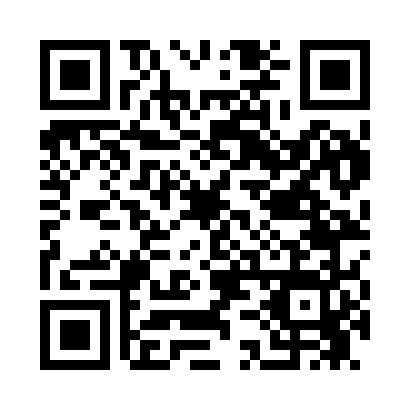 Prayer times for Buckatunna, Mississippi, USAMon 1 Jul 2024 - Wed 31 Jul 2024High Latitude Method: Angle Based RulePrayer Calculation Method: Islamic Society of North AmericaAsar Calculation Method: ShafiPrayer times provided by https://www.salahtimes.comDateDayFajrSunriseDhuhrAsrMaghribIsha1Mon4:335:5312:584:388:039:232Tue4:345:5412:584:388:039:233Wed4:345:5412:594:388:039:234Thu4:355:5412:594:388:039:225Fri4:355:5512:594:388:039:226Sat4:365:5512:594:398:039:227Sun4:375:5612:594:398:029:228Mon4:375:5612:594:398:029:219Tue4:385:5712:594:398:029:2110Wed4:385:571:004:398:029:2011Thu4:395:581:004:398:019:2012Fri4:405:581:004:408:019:2013Sat4:415:591:004:408:019:1914Sun4:416:001:004:408:009:1915Mon4:426:001:004:408:009:1816Tue4:436:011:004:408:009:1717Wed4:446:011:004:407:599:1718Thu4:446:021:004:407:599:1619Fri4:456:031:014:407:589:1520Sat4:466:031:014:407:589:1521Sun4:476:041:014:407:579:1422Mon4:486:041:014:407:579:1323Tue4:486:051:014:407:569:1224Wed4:496:061:014:407:559:1225Thu4:506:061:014:407:559:1126Fri4:516:071:014:407:549:1027Sat4:526:081:014:407:539:0928Sun4:536:081:014:407:539:0829Mon4:546:091:014:407:529:0730Tue4:546:091:014:407:519:0631Wed4:556:101:004:407:519:05